1º- I open the launcher … 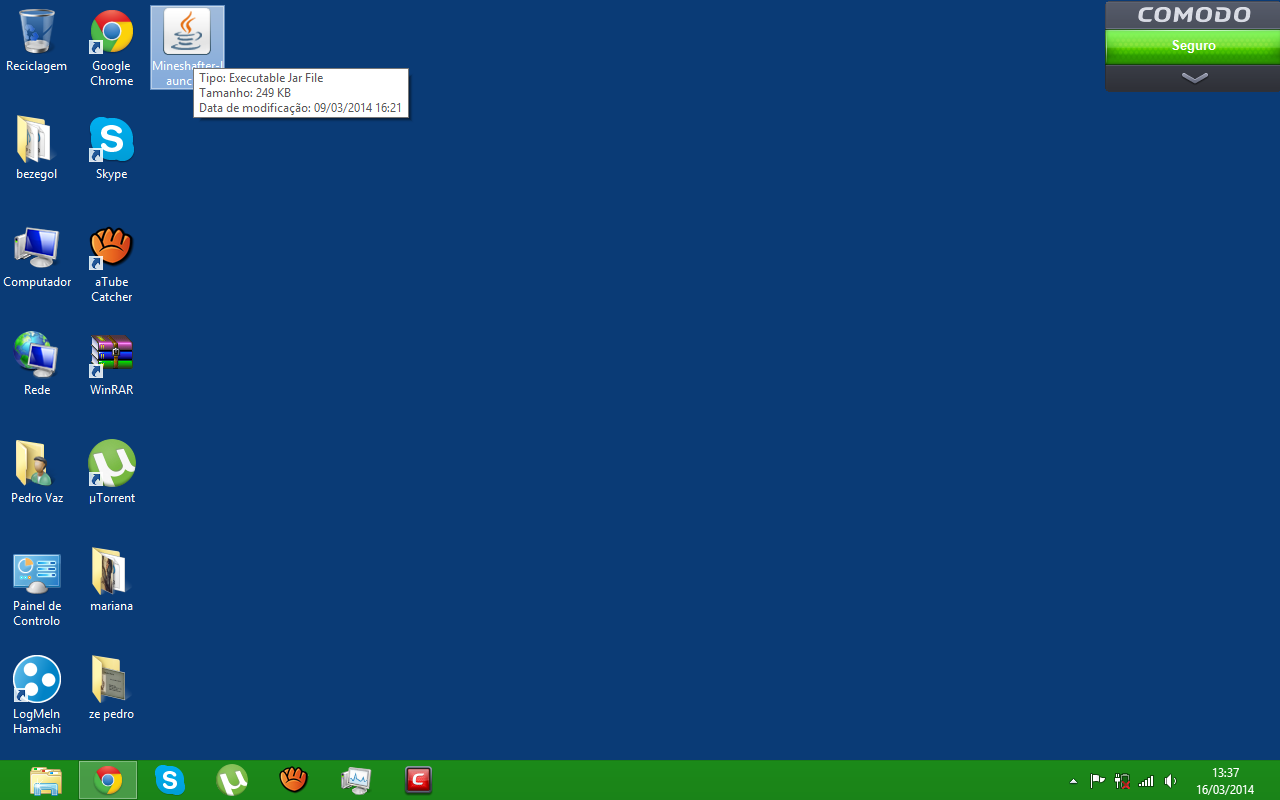 2º- … and it opens …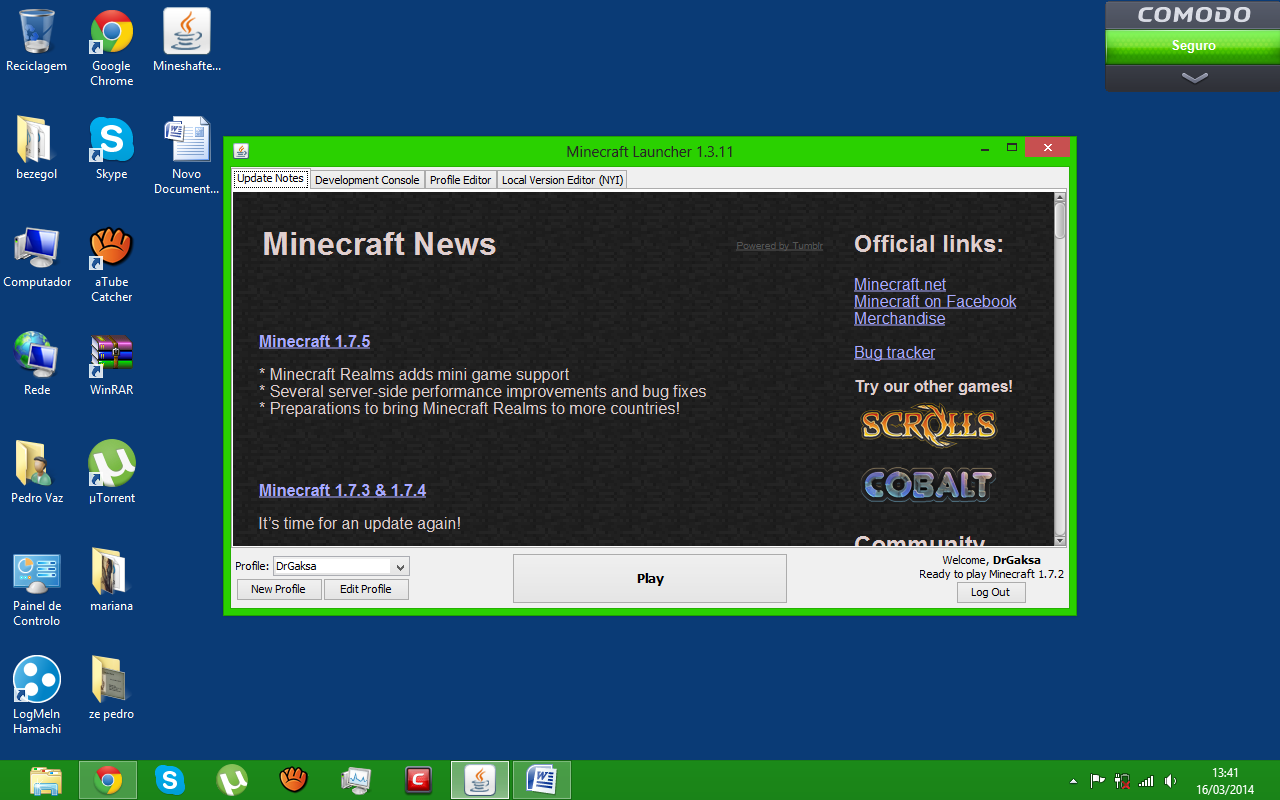 3º- …i click play …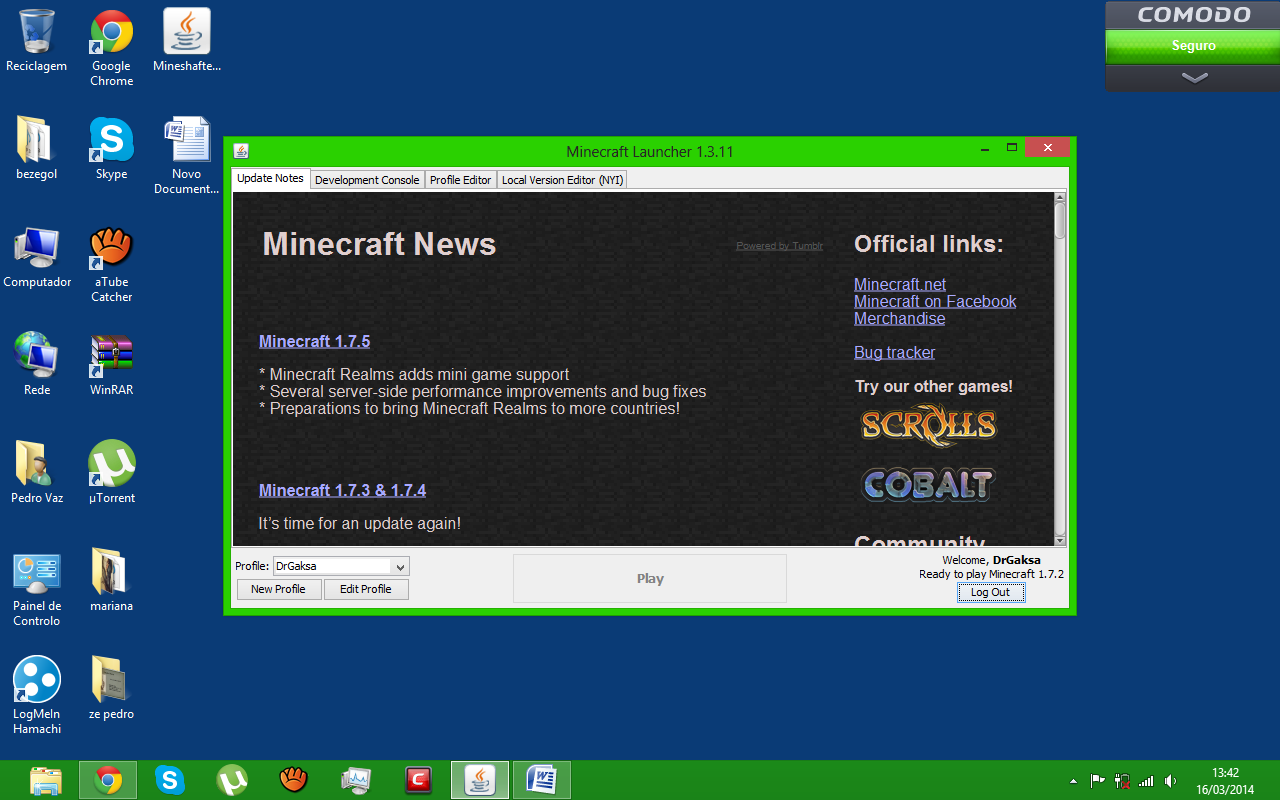 4º- … and loads…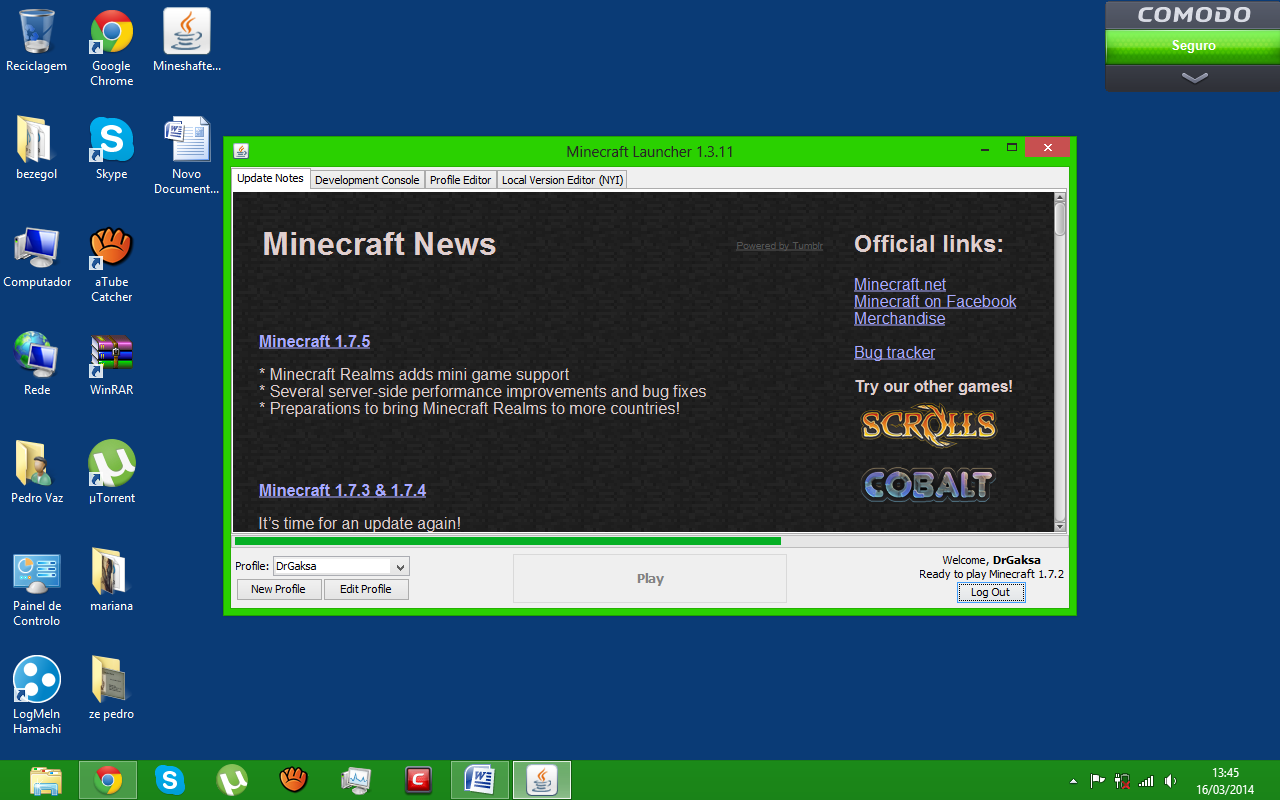 5º-… and is closed…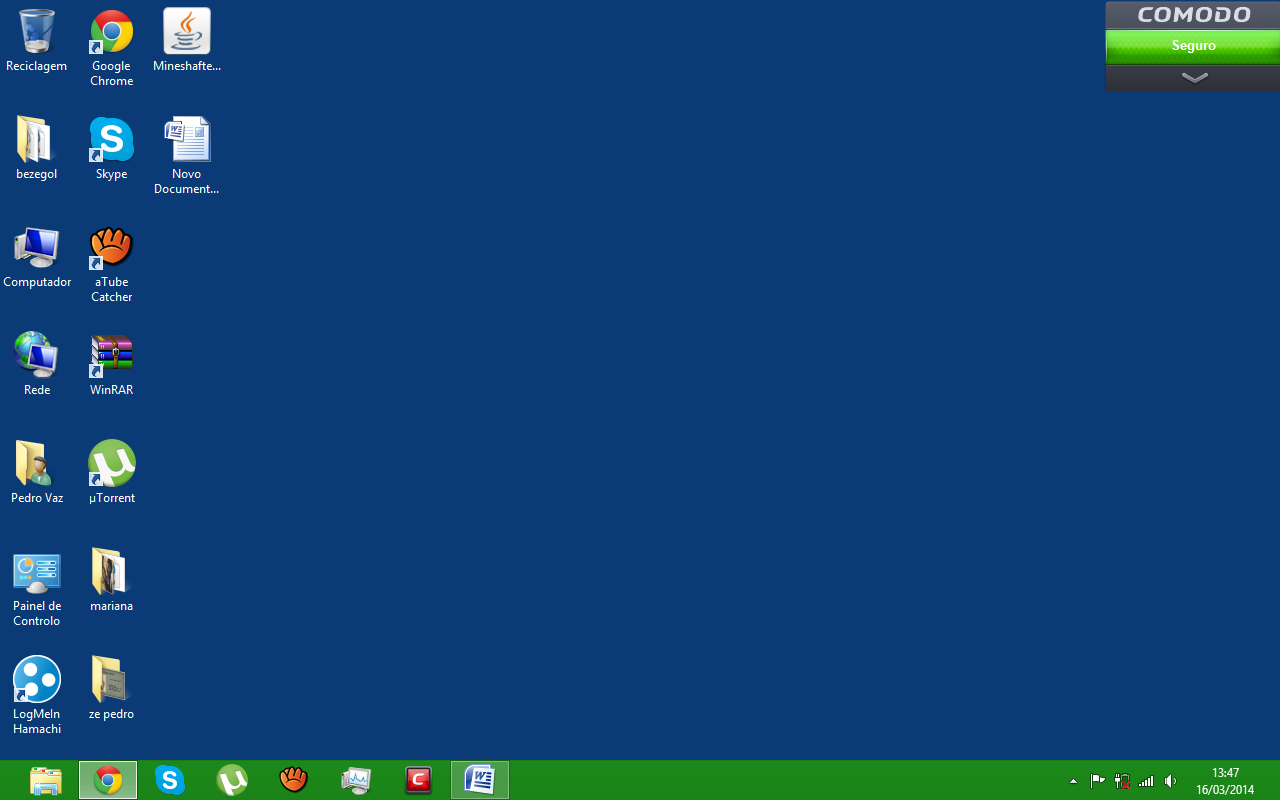 6º- … but reopens.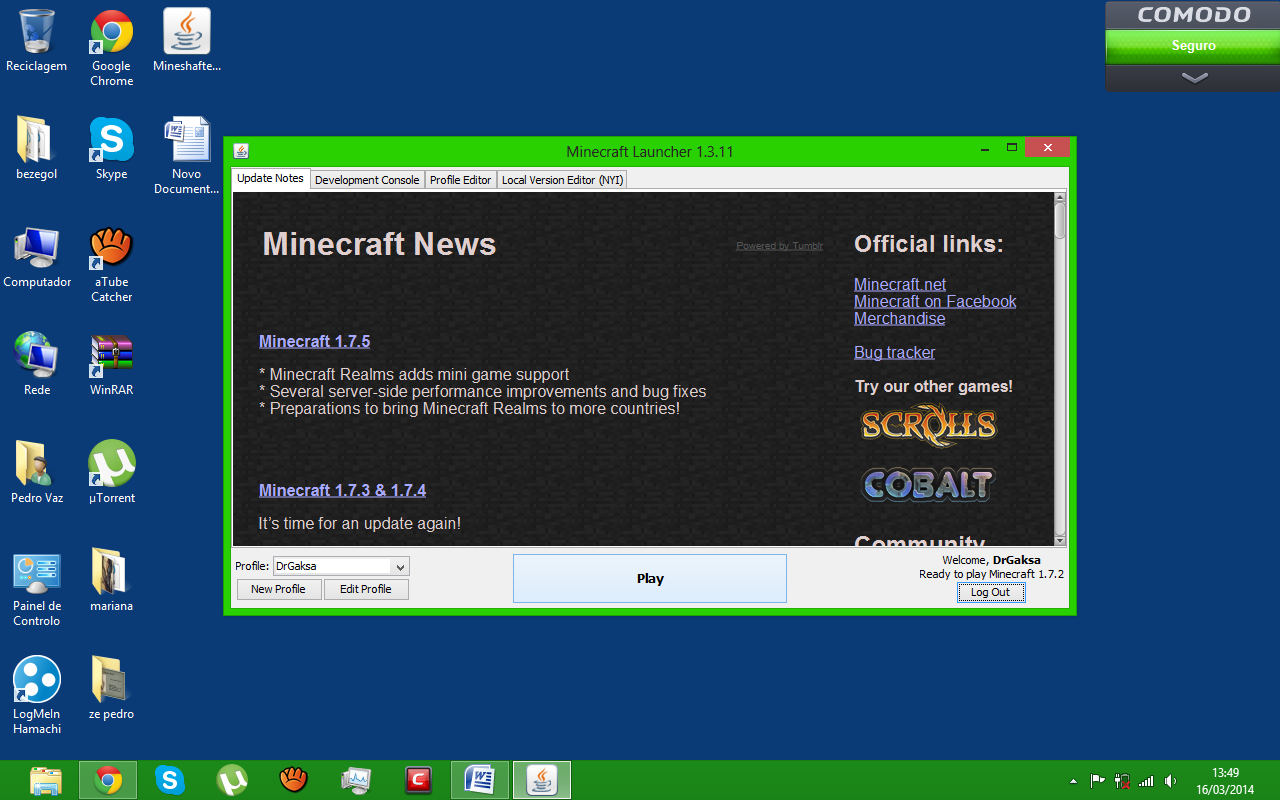 Note: I had to open about 3 times to be specific.